Администрация Краснодарского краяМинистерство гражданской обороны и чрезвычайных ситуаций Краснодарского краяГосударственное казенное учреждение Краснодарского края "Территориальный центр мониторинга и прогнозирования чрезвычайных ситуаций природного и техногенного характера"ОПЕРАТИВНЫЙ ЕЖЕДНЕВНЫЙ ПРОГНОЗвозникновения и развития ЧС, связанных с состоянием (изменением) погодных условий и РХБ обстановки на территории Краснодарского края на 28 июня 2022 г.Подготовлен на основе информации Краснодарского ЦГМС филиала ФГБУ "Северо-Кавказское УГМС", ФГБУ "СЦГМС ЧАМ", Кубанского БВУ, Государственного управления ветеринарии Краснодарского края, ФГБУН Федеральный исследовательский центр "Единая геофизическая служба Российской академии наук", ФГБУ "Гидроспецгеология" филиал "Южный региональный центр ГМСН", филиала ФГУ "Россельхозцентр" по Краснодарскому краю, Управления Федеральной службы по надзору в сфере защиты прав потребителей и благополучия человека по Краснодарскому краю1.Обстановка.1.1. Чрезвычайные ситуации: за прошедший период 24-26 июня 2022 г.                                       на территории Краснодарского края в МО г. Сочи была зафиксирована 1 чрезвычайная ситуация природного характера: комплекс неблагоприятных явлений.  В МО г. Сочи, в результате выпадения интенсивных осадков (до 132 мм) в горной местности, произошло поднятия уровней рек в 13 населенных пунктах Лазаревского района с достижением опасных отметок. В результате поднятия уровней рек и выхода их из русел, произошло подтопление проезжих частей и улиц 10 населенных пунктов, 64 придомовые территории, 53 частных домовладения, 1 СЗО (СОШ №83), 2 водозабора, произошел сход селевых масс на автомобильную дорогу и железнодорожные пути.В районе п. Зубова Щель в море унесло 2 легковых автомобиля, в которых находилось 7 человек, в том числе 3 детей (2008, 2016, 2021 г.р.). Организованы поисково-спасательные работы. Спасен 1 человек, найдены тела 2 человек, поиски 4 человек продолжаются.В соответствии с постановлением главы МО г. Сочи от 24.06.2022 № 1905, введён режим функционирования чрезвычайная ситуация в связи с воздействием комплекса метеорологического опасного явления.1.2. Метеорологическая: за прошедшие сутки 24-26 июня 2022 г. на территории отмечалось понижение температуры воздуха. В большинстве районов края прошли дожди местами сильные (НЯ), с грозой, в отдельных пунктах очень сильные (ОЯ), ливни. Местами усиливался ветер преимущественно южных направлений местами порывами до 11-16 м/с в отдельных пунктах до 20 м/с. В МО г. Краснодар, в результате выпадения интенсивных осадков в период с 06.00 26.06.2022 до 06.00 27.06.2022 выпало 109 мм осадков. В результате чего, произошло подтопление 62 придомовых территорий (15 придомовых территорий многоквартирных домов, 47 придомовых территорий частных домовладений), вода зашла в 9 домовладений на высоту от 5 до 10 см, 62 низменных участков проезжей части дороги. Проводятся работы по откачке воды.По данным оповещений к штормовым предупреждений Краснодарского ЦГМС филиала ФГБУ «Северо-Кавказское УГМС» и ФГБУ "СЦГМС ЧАМ":По данным МП Дефановка (Туапсинский район) в период с 07.00 до 18.00 24.06.2022 наблюдался очень сильный дождь с грозой, количество осадков составило 131 мм (ОЯ);по данным наблюдателя ГП Нижегородская р. Курджипс (Апшеронский район) на 22.45 26.04.2022г уровень реки составил 401см (ОЯ 400), на 23.00 уровень - 390;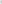 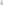 по данным МО Краснодар в период с 18 час 00 мин 26.06.2022 до 01 час 43 мин 27.06.2022 наблюдался очень сильный дождь количество осадков составило 50 мм (ОЯ). Дождь продолжается;по данным АМС Краснодар-Круглик в период с 18 часа 00 мин 26.06.2022 до 06 часа 00 мин 27.06.2022 наблюдался очень сильный дождь-количество осадков составило 71 мм (ОЯ), по данным М Краснодар в период с 18.00 26.06 до 06.00 27.06.2022 наблюдался очень сильный дождь - количество осадков составило 68 мм (ОЯ). Из них в период с 18.00 26.06 до 01.43 27.06.2022 очень сильные дожди 50 мм (ОЯ). Дождь прекратился в 07.41 27.06.22Прогноз погоды, представленный Краснодарским ЦГМС филиалом ФГБУ "Северо-Кавказское УГМС" на ближайшие сутки с 18:00 27 июня до 18:00 28 июня 2022 г.:            по Краснодарскому краю переменная облачность. Ночью и утром местами туман. Местами кратковременный дождь, гроза, в отдельных районах сильный дождь, до конца суток 27.06 местами КМЯ: сильный дождь, ливень в сочетании с грозой, градом, шквалистым усилением ветра 20-22 м/с. На участке от Анапы до Магри имеется опасность формирования смерчей. Ветер северо-восточный и восточный  4-9 м/с, местами порывы 12-14 м/с. Температура воздуха ночью +15…+20°С, днем +22…+27°С; в горах ночью +12…+17°С, днем +15…+20°С;            на Черноморском побережье: температура воздуха ночью +16…+21°С, днем +24…+29°С.             по г. Краснодару: переменная облачность. Кратковременный дождь. В низинах и у водоемов  туман. Ветер северо-восточный и восточный ночью 4-9 м/с, днем 6-11 м/с. Температура воздуха ночью 17…19°, днем 25…27°. По данным ФГБУ "СЦГМС ЧАМ"25 июня. Переменная облачность. Местами кратковременный дождь, возможна гроза. Ветер юго-восточный с переходом на юго-западный 5-10 м/с. Температура воздуха ночью +16…+21°С, днем +23…+28°С. В предгорной зоне ночью +13…+18°С, днем +23…+28°С.По данным штормового предупреждения Краснодарского ЦГМС филиала ФГБУ "Северо-Кавказское УГМС" (уточнение штормового предупреждения № 35 от 21.06.2022) КМЯ № 35 от 27.06.2022:28.06.2022 местами в крае ожидается комплекс метеорологических явлений: сильный дождь, ливень в сочетании с грозой, градом и шквалистым усилением ветра с порывами 20-22 м/с. На реках бассейна Р. Кубань юго-восточной территории края (Апшеронский, Мостовский, Лабинский, Белореченский районы), на юго-западных притоках р. Кубань (Крымский, Абинский, Северский районы, МО Горячий Ключ) и реках Черноморского побережья (от Анапы до Магри) ожидаются подъёмы уровней воды местами с превышением неблагоприятных отметок.На участке от Анапы до Магри имеется опасность формирования смерчей над морем (ОЯ).По данным штормового предупреждения ФГБУ "СЦГМС ЧАМ" ОЯ от 27.06.2022 № 41: Утром 28 июня 2022 г. на участке Магри – Веселое (г. Сочи) имеется опасность формирования смерчей над морем.1.3. Гидрологическая: за прошедший период 24-26 июня 2022 г. в связи с прошедшими осадками местами сильными (НЯ), в отдельных пунктах очень сильными (ОЯ), на реках юго-западной, юго-восточной территории края и на реках Черноморского побережья наблюдались подъемы уровня воды с достижением неблагоприятных и опасных отметок. По данным региональной автоматизированной системы оперативного контроля и мониторинга паводковой ситуации:24-26 июня 2022г. подъёмы уровней воды с превышением неблагоприятных и опасных отметок отмечались: в МО Апшеронский район АГК-113 (р. Пшиш, ст. Куринская); МО г. Горячий Ключ АГК-87 (р. Безымянное, п. Чепси); МО г. Сочи АГК-37 (р. Цусхвадж, п. Мирный,) АГК-38 (р. Чемит, с. Зубова Щель), АГК-111 (р. Матросская щель, п. Головинка), АГК-115 (р. Аше, аул Хаджико), АГК-167 (р.Куапсе, с. Мамедова щель, АГК-176 (р. Псезупсе, с. Марьино), АГК-182 (р.Псезуапсе, аул Тхагапш), АГК-188 (р. Осохой, п. Головинка); Туапсинский район АГК-141 (р. Нечепсухо, с. Подхребтовое).По данным Краснодарского ЦГМС филиала ФГБУ «Северо-Кавказское УГМС» и ФГБУ "СЦГМС ЧАМ":в МО Апшеронский район наблюдался подъем р.Курджипс достижением НЯ (ГП Нижегородская), на реках Пшеха и Пшиш до 119 см без достижения НЯ;МО г. Горячий Ключ на реке Кобза подъем на 117см без достижения НЯ.Температура воды у берегов Черного моря +22…+25°С, Азовского моря +23…+26°С.Прогноз: 28 июня 2022 г. в связи с прогнозируемыми осадками, местами сильными, и учетом времени добегания на реках юго-западной, юго-восточной территориях края и реках Черноморского побережья ожидаются подъемы уровней воды.Таблица №1Режим функционирования водохранилищ по данным Кубанского БВУ 08:00 27 июня 2022 г.1.4. Геологическая: в норме.Прогноз: 28 июня 2022 г. в связи с прогнозируемыми осадками, местами сильными и насыщением грунта влагой, в предгорной и горной частях края и на Черноморском побережье возможна активизация экзогенных процессов.1.5. Сейсмическая: в норме. Прогноз: 28 июня 2022 г. возможна сейсмическая активность                                на территории муниципальных образований: Апшеронский, Белореченский, Выселковский, Ейский, Крымский, Курганинский, Новокубанский, Отрадненский, Приморско-Ахтарский, Северский, Староминский, Темрюкский, Тихорецкий, Туапсинский, Успенский, Щербиновский районы и гг. Армавир, Анапа, Геленджик, Горячий Ключ, Новороссийск, Сочи.1.6. Биолого-социальная:1.6.1. Эпидемиологическая обстановка: по состоянию на 27 июня 2022 г.                 в 262 585 случаях диагноз COVID-19 подтвержден (за сутки +48),                              10 962 человека скончалось (за сутки +2). На стационарном лечении с ОРВИ, гриппом, заболеваниями легких находится 174 человека (за сутки -11). Всего проведено 7 084 402 лабораторных исследования (за сутки +1935).1.6.2. Эпизоотическая обстановка: в норме.1.6.3. Фитосанитарная обстановка: в норме.1.7. Техногенная:           26 июня 2022 года в МО г. Сочи, поступило анонимное сообщение об угрозе минирования международного аэропорта Сочи имени В.И. Севастьянова. Обследование объекта завершено. Взрывоопасных предметов не обнаружено. Эвакуация не проводилась.1.7.1. Обстановка по пожарам: за прошедший период 24-26 июня 2022 г. в крае был зафиксирован 31 пожар. Пострадало 16 человек, 3 – погибло.24 июня 2022 года:  в МО г. Краснодар, произошёл пожар в частном жилом доме на площади 10 м2. Возгорание ликвидировано. В результате пожара погиб мужчина 1987 г.р. Причина пожара – поджог;  в МО Апшеронский район, г. Апшеронск, произошёл пожар в частном жилом доме на площади 20 м2. Пожар ликвидирован. В результате пожара погибло 2 мужчин (1994 и 1998 г.р.). Причина пожара – неосторожное обращение с огнём. Проводятся следственные мероприятия.1.7.2. ДТП: за прошедший период 24-26 июня 2022 г. на территории края произошло 60 ДТП. Пострадало 82 человека, 11 – погибло.24 июня 2022 года в МО Павловский район, х. Веселая Жизнь, на 1189 км ФАД М-4 «Дон», произошло ДТП с участием легкового и грузового автомобилей. В результате ДТП пострадало 6 человек, в том числе 3 детей (2008, 2012, 2014 г.р.), из них погибло 3 человека, детей нет. Пострадавшие доставлены в лечебное учреждение для обследования.1.7.3. ВОП: за прошедший период 24-26 июня 2022 г. на территории края обнаружено 154 взрывоопасных предмета времен ВОВ (артиллерийские снаряды) в МО г. Краснодар. 1.8. Радиационная, химическая и бактериологическая обстановка: в норме.1.9. Происшествия на водных объектах: за прошедший период 24-26 июня 2022 г.  на водных объектах края утонуло 5 человек.24 июня 2022 года:в МО Успенский район, ст. Убеженская, при купании в р. Кубань пропал мужчина 2001 г.р. Организовано проведение поисково-спасательных работ. По состоянию на 15-00 27.06.2022 не обанружен;в МО г. Сочи, в акватории Черного моря обнаружены тела двух женщин (личности устанавливаются). Проводятся следственные мероприятия.в МО г. Геленджик, с. Архипо-Осиповка, в акватории Черного моря обнаружены тела двоих мужчин (1961 и 1988 г.р.). Проводятся следственные мероприятия.25 июня 2022 года:в МО г. Краснодар, ул. Обрывная, река Кубань, обнаружено тело мужчины, личность устанавливается. Проводятся следственные мероприятия.26 июня 2022 года:в МО г. Анапа, Центральный городской пляж, в акватории Черного моря, обнаружено тело женщины, 1976 г.р.  Проводятся следственные мероприятия.1.10. Сведения по термическим аномалиям и природным пожарам:             за прошедший период 24-26 июня 2022 г. на территории края лесных пожаров и случаев загорания сухой растительности не зарегистрировано.1.11. Иные происшествия: нет.1.12. Функционирование транспортной инфраструктуры (по состоянию          на 27 июня 2022 г.).Автомобильное сообщение:МО г. Горячий Ключ, на автодороге ФАД М-4 «Дон», 1394 км (в районе ст. Пятигорская), в превентивных целях закрыта одна из трех полос движения в связи с просадкой грунта обочины дороги.Воздушное сообщение:3 аэропорта (МО г. Краснодар, г. Анапа и г. Геленджик) приостановили воздушное сообщение до 30.06.2022. С 24.02.2022 отменено 14 277 рейсов (1 467 591 человек).аэропорт МО г. Сочи работает в штатном режиме, с 24.02.2022 осуществлен 26 312 рейсов, 3 390 683 пассажира (на прибытие 13 040 рейсов, 1 665 767 человек, на вылет 13 272 рейса, 1 724 916 человек). Проведено информирование пассажиров, скопления людей в аэропортах Краснодарского края не наблюдается.Железнодорожное сообщение:с 24.02.2022 с территории Краснодарского края убыло 170 дополнительных составов (72 813 человек). 2. Прогноз чрезвычайных ситуаций.2.1 Природного характера.2.1.1. 28 июня 2022 г. на территории муниципальных образований: Абинский, Апшеронский, Белореченский, Крымский, Курганинский, Лабинский, Мостовский, Новокубанский, Отрадненский, Северский, Славянский, Темрюкский, Туапсинский, Успенский районы и гг. Анапа, Геленджик, Горячий Ключ, Новороссийск, Сочи существует вероятность возникновения ЧС и происшествий, связанных с:нарушениями в работе транспорта из-за перекрытия автомобильных и железных дорог в результате схода оползней и селей;разрушением жилых домов, строений;нарушением функционирования объектов жизнеобеспечения.Источник ЧС происшествий - активизация экзогенных процессов.2.1.2. 28 июня 2022 г. на территории муниципальных образований: Абинский, Апшеронский, Белоглинский, Белореченский, Брюховецкий, Выселковский, Гулькевичский, Динской, Ейский, Кавказский, Калининский, Каневской, Кореновский, Красноармейский, Крыловский, Крымский, Курганинский, Кущевский, Лабинский, Ленинградский, Мостовский, Новокубанский, Новопокровский, Отрадненский, Павловский, Приморско-Ахтарский, Северский, Славянский, Староминский, Тбилисский, Темрюкский, Тимашевский, Тихорецкий, Туапсинский, Успенский, Усть-Лабинский, Щербиновский районы и гг. Анапа, Армавир, Геленджик, Горячий Ключ, Краснодар, Новороссийск вероятность возникновения ЧС и происшествий, связанных с: подтоплением и затоплением территорий населенных пунктов склоновыми стоками, нарушением работы ливневых систем;авариями на объектах энергетики, обрывом воздушных линий связи и     электропередач;повреждением и разрушением построек, кровли, обрушением слабоукрепленных, широкоформатных и ветхих конструкций;увечьями людей из-за повала деревьев, рекламных щитов;повреждением автотранспорта градом;затруднением в работе транспорта, увеличением ДТП;выходом из строя объектов жизнеобеспечения;затруднением в работе аэро - и морских портов;ухудшением видимости в осадках;нарушением в работе морского и авиационного транспорта.Источник ЧС и происшествий - сильный дождь, ливень, гроза, град, шквалистое усиление ветра.2.1.3. 28 июня 2022 г. на территории муниципальных образований Абинский, Апшеронский, Белореченский, Крымский, Курганинский, Лабинский, Мостовский, Новокубанский, Отрадненский, Северский, Туапсинский районы и гг. Анапа, Геленджик, Горячий Ключ, Новороссийск вероятность возникновения ЧС и происшествий, связанных с:затоплением и подтоплением территорий населенных пунктов, пониженных участков, не имеющих естественного стока воды;размывом берегов рек, прорывом дамб обвалований, плотин прудов;подмывом опор мостов, земляных насыпей ж/д путей (эстакад) на подходах к мостам, опор ЛЭП;нарушением функционирования объектов жизнеобеспечения;подтоплением низменных участков, выходом воды на пойму;активизацией экзогенных процессов.Источник ЧС и происшествий - подъемы уровней воды, активизация экзогенных процессов (оползни, сели).2.1.4. 28 июня 2022 г. на территории муниципальных образований Туапсинский район и гг. Анапа, Геленджик, Новороссийск, Сочи вероятность возникновения ЧС и происшествий, связанных с:повреждением морских судов, находящихся в море;гибелью маломерных судов и возможной гибелью людей, находящихся на них.Источник ЧС и происшествий - формирование смерчей в море.2.2. Техногенного характера:28 июня 2022 г. в крае возможны ЧС и происшествия, связанные с:возможными авариями на энергетических системах (из-за перегрузок энергосистем и изношенности оборудования);гибелью людей в результате ДТП и пожаров;увеличение количества ДТП из-за ухудшения видимости в осадках и тумане; увеличением количества ДТП и гибелью людей на дорогах края и увеличением потока автотранспорта к местам отдыха;увеличение количества аварий на объектах энергетики из-за усиления ветра;авариями на объектах жизнеобеспечения населения и жилого фонда (водоснабжение, газоснабжение) из-за высокой изношенности коммуникаций.2.3. Биолого-социального характера:28 июня 2022 г. в связи сложными погодными условиями (сильный дождь, ливень, гроза, град, шквалистое усиление ветра, ухудшение видимости в осадках и тумане), высокой и чрезвычайной пожароопасностью, подъемами уровней воды в реках и возможной активизацией экзогенных процессов существует вероятность несчастных случаев с туристическими группами и людьми, находящимися в горах;возможны случаи заболевания населения ОРВИ, ОРЗ и коронавирусной инфекцией;в связи с повышением дневной температуры воздуха продолжится распространение клещей и других переносчиков инфекционных болезней;на территории края существует вероятность возникновения новых очагов заболеваний: АЧС на свиноводческих предприятиях, бруцеллёзом крупного рогатого скота на молочно-товарных фермах, птичьего гриппа, в личных подсобных хозяйствах и заболеваний вирусом бешенства.2.4. Иного характера:28 июня 2022 г. существует вероятность возникновения несчастных случаев, связанных с гибелью людей на водных объектах края;возможны случаи выхода людей в лесные массивы с последующей потерей ориентации на местности.28 июня 2022 г. на всей территории края, существует вероятность возникновения ЧС (происшествий) на фоне циклических рисков:локальные подтопления пониженных участков местности,                                           в т.ч. бессточных, приусадебных участков, автомобильных и железных дорог, низководных мостов, подмывом дорог и опор мостов, размывом берегов рек, прорывом дамб обвалований и плотин прудов из-за сильных осадков, подъемов уровней воды;из-за неосторожного обращения с огнем существует вероятность выявления термических аномалий, единичных очагов загорания на местности (в т.ч. палов сухой растительности), возникновения (увеличения) количества очагов и площадей природных пожаров.3.Рекомендации.Общие предложения:довести прогноз до глав городских и сельских поселений, руководителей туристических групп, руководителей санаторно-курортных комплексов, руководителей баз и зон отдыха, руководителей предприятий, организаций, аварийно-спасательных формирований;проверить готовность аварийно-спасательных формирований и органов управления к выполнению задач по предупреждению и ликвидации ЧС;поддерживать на необходимом уровне запасы материальных и финансовых ресурсов, для ликвидации чрезвычайных ситуаций;уточнить планы действий по предупреждению и ликвидации возможной ЧС;организовать проверку готовности систем оповещения к использованию по предназначению на территории муниципальных образований;обеспечить готовность пунктов управления, систем связи и оповещения органов управления и сил территориальной подсистемы РСЧС;обеспечить готовность аварийных бригад к реагированию при возникновении аварий на объектах жизнеобеспечения и в системах энергоснабжения.По противооползневым мероприятиям:в районе левобережных притоков р. Мзымта от устья р. Сулимовская до устья р. Пслух необходим запрет на перемещение техники и людей при ухудшении погодных условий, так как неоднократно на данном участке происходил сход селевых потоков даже на фоне умеренных осадков;организациям энергоснабжения усилить контроль за функционированием трансформаторных подстанций, линий электропередач и технологического оборудования, находящихся в опасной зоне;организациям, эксплуатирующим авто и ж.д. дороги усилить контроль                  за оползневыми участками, принять меры по своевременной расчистке дорог                в случае сходов оползней.По предупреждению и смягчению последствий в случае сильных осадков, града, подъемов уровней воды в реках:при получении предупреждения о возможном поднятии уровней воды до неблагоприятных отметок (НЯ) и выше, организовать наблюдение на реках в местах возможного возникновения заторов (железнодорожные, автомобильные и пешеходные мостовые переходы, места сужения русел рек, места крутых поворотов русел рек);усилить контроль за водными объектами и гидротехническими сооружениями (дамбы обвалования, мосты, прудовые хозяйства);организовать запас инертных материалов (песок, гравий, глина, мешки с цементом) для подсыпки и ликвидации проранов в теле аварийной дамбы;при необходимости провести упреждающую эвакуацию населения из зоны возможного возникновения ЧС (подтопления, затопления, просадка грунта, оползни и т.п.);уточнить списки и места нахождения маломобильных граждан;обеспечить контроль готовности аварийных бригад к реагированию при возникновении аварий на объектах жизнеобеспечения и в системах энергоснабжения;коммунальным и дорожным службам провести расчистку ливневых систем от мусора для беспрепятственного стока дождевых вод;не допускать выхода неорганизованных групп и техники в горные районы края, усилить контроль за регистрацией групп туристов, направляющихся в горные районы, и обеспечить их достоверной информацией о метеоусловиях на маршрутах;в случае выпадения града рекомендовать населению не покидать помещения, воздержаться от перемещения любым видом транспорта;сосредоточить технику для расчистки от последствий оползневых процессов в руслах рек Кепша и Кудепста;для защиты населения от травм, нанесенных различными предметами, рекомендовать провести мероприятия по защите витрин, окон с наветренной стороны, очистку крыш, открытых балконов, лоджий от посторонних предметов.В случае угрозы возникновения смерчей:уточнить состав сил и средств, привлекаемых на проведение аварийно-спасательных, аварийно-восстановительных работ, при необходимости, организовать работу по проверке их готовности к действиям по предназначению;обеспечить готовность пунктов управления, систем связи и оповещения органов управления и сил территориальной подсистемы РСЧС;в целях предотвращения многочисленных жертв и значительного ущерба, обусловленного возможностью выхода смерчей на сушу, организовать мероприятия по выводу неорганизованных туристов с устьевых и пойменных участков рек.По противопожарным мероприятиям:организовать контроль пожарной обстановки и проведение в полном объеме превентивных мероприятий; усилить контроль пожарной обстановки и провести в полном объеме превентивные мероприятия;организовать проверку готовности систем оповещения к использованию по предназначению на территории муниципальных образований;организовать своевременное выявление угрозы распространения пожаров на населенные пункты, а/м и ж.д. магистрали, линии электропередачи и связи, другие объекты;организовать наземное патрулирование в целях контроля за соблюдением правил пожарной безопасности в лесах;организациям энергоснабжения усилить контроль за функционированием трансформаторных подстанций, линий электропередач и технологического оборудования, газопроводов, находящихся в пожароопасных зонах.По смягчению последствий от землетрясений:проводить сбор, обработку и обмен информацией с места ЧС                                      в установленном порядке;провести экстренное оповещение населения и подготовить места эвакуации людей;определить объем и степень повреждения различных                                              зданий и сооружений, оценить состояние социально-значимых объектов;исключить или ограничить возможности поражения от вторичных факторов (отключение электросетей, централизованной подачи газа и др.);организовать проверку, расположенных в зоне ЧС опасных объектов (химически-опасные объекты, склады и т.д.);провести обследование ГТС (дамбы обвалования, плотины) на наличие повреждений и возможной угрозы затоплений.По предупреждению ДТП:совместно с территориальными органами ГИБДД МВД России реализовать меры по предупреждению возникновения ЧС и аварийных ситуаций на автомобильных трассах;организовать контроль маршрутов, по которым осуществляются перевозки туристов автотранспортом повышенной проходимости с целью обеспечения безопасности туристов;обеспечить готовность спасательных служб к реагированию на ДТП и аварии на других видах транспорта.По противоэпидемиологическим и противоэпизоотическим мероприятиям:организовать контроль по эпизоотической (АЧС), эпидемиологической, фитосанитарной обстановках и проведение в полном объеме превентивных мероприятий.О времени получения прогноза и проведенных мероприятиях доложить              в оперативную дежурную смену Главного управления МЧС России                                            по Краснодарскому краю по факсу 7(861)267-18-57 до 16:00 27 июня 2022 г.О времени получения прогноза и проведенных превентивных мероприятиях доложить в ГКУ КК "ТЦМП ЧС" по электронной почте prognoz@message.krasnodar.ru и в ЦУКС ГУ МЧС России по Краснодарскому краю по электронной почте omip@cuks23.ru до 16:00 27 июня 2022 г.Заместитель руководителя                           п/п                                  А.А. КолесникКолесник Елена Владимировна+7(861)251-65-3927.06.2022№ ТЦМП – 608Красная ул., д. 180 А, офис 1002 г. Краснодар, 350020Тел/факс. 8(861)251-65-39Главам муниципальных образований Краснодарского края.Начальнику ГУ МЧС России по Краснодарскому краюСогласно расчету рассылкиОперативному дежурному ЕДДС по Краснодарскому краю (для отправки в приемные органов исполнительной власти края и организаций согласно перечню).Электронная почтаВодохранилищеФактическийуровень воды (м)Критическийуровень воды (м)Приток (м3/с)Приток (м3/с)Приток (м3/с)Сброс (м3/с)Сброс (м3/с)Сброс (м3/с)Сброс (м3/с)Объем (млн. м3)Объем (млн. м3)Объем (млн. м3)Объем (млн. м3)Объем (млн. м3)ВодохранилищеФактическийуровень воды (м)Критическийуровень воды (м)НормаТекущийИзменение за суткиНормаОпасныйТекущийИзменение за суткиТекущийСвободный%НПУФУКраснодарскоеН вб – 32,95Н нб – 17,43Н вб-35,237811084+2437001500503+33187591931,5017982794 ШапсугскоеН – 18,65Н – 20,905,1320-0,76,263550044,195,929,6481140КрюковскоеН – 12,01Н – 16,501,54000750027,0176,013,30111203ВарнавинскоеН – 7,83Н – 10,045,3643,8+38,227,701801,0083,190,947,7640174